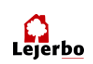 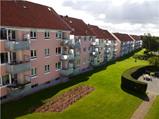  Referat af møde d. 09. januar 2018 Lejerbo afd. 004-0 Møllebakken		Hillerød d. 11-01-2018Formand. 		 Henning ThelinMedlem.  		 Marianne KehlerMedlem.		                   Per ThorndahlSuppleant.		 Ubesat       Ssupplant. 		 UbesatKonsulent.	                  Lars Ellegaard	ikke til stedeLokalinspektør.		Robert Andresen.         Referat af møde d. 09-01-2018 kl. 16:00Mødet afholdes på lokalinspektørens kontorDagsordenPKT. 0  	Godkende referat fra sidste møde	Godkendt med div. mangler.	Mangler fra sidste møde:	Under pkt. 1 kælderdøre ikke færdig, sagen følges Lokalinspektør	Under pkt. 2 lokalinspektør arbejder på at finde de rigtige låse,	Og de rigtige cykelstativer.Under pkt. 4 den ene påtale er udbedret, den anden bliver udbedret til foråret PKT. 1	Kælderdøre, lys i opgange og udendørs lys	Der er stadig mangler på de nye kælderdøre Robert følger sagen	Lys, der tages atter fat i leverandøren, sagen følges.PKT. 2	Hunde på gæstebesøg	Retningslinjer bliver indsat i husorden PKT. 3	Klargøring til beboermødeBestyrelsen dækker op beboerlokalet og indkøber mad og drikkevarePKT. 4	Orientering ved lokalinspektøren.Lokalinspektøren har haft møde med entreprenøren vedr. snerydning	Den manglende snerydning vil ikke forekomme mere. PKT. 5	Økonomi ved lokalinspektøren	Afdelingens økonomi er godPKT. 6	Nyt bestyrelsesmøde datoer aftales	D. 8. februar 2018PKT. 7	EventueltMed Venlig HilsenHenning ThelinFormand afd. 004-0 Møllebakken